Activity 2.4.5 Using the SSS Triangle Congruence TheoremWarmup	From the six abbreviations below, pick the valid congruence theorems and summarize them below. 		ASA		SAS		SAA		SSA		SSS		AAA_____		__________________________________________________________________		__________________________________________________________________		_______________________________________________________________________		__________________________________________________________________		__________________________________________________________________		_______________________________________________________________________		__________________________________________________________________		__________________________________________________________________		__________________________________________________________________In this activity you will use the congruence theorems to make claims about pairs of triangles.Section 1:  Use the SSS Congruence Theorem to prove that the triangles shown are congruentSection 2:  Use the appropriate congruence theorem to prove that the triangles are congruent.Section 3:	If possible, prove that the specified angles or segments are congruent.Triangle #1Triangle #2Proof1.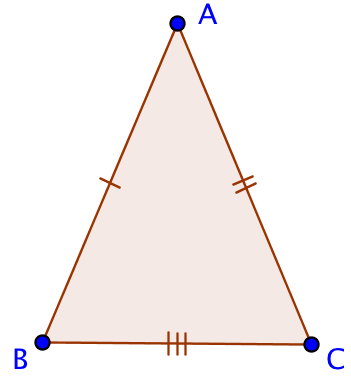 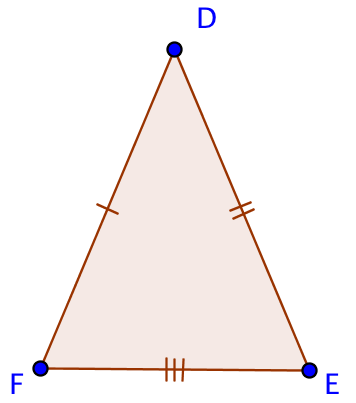 2.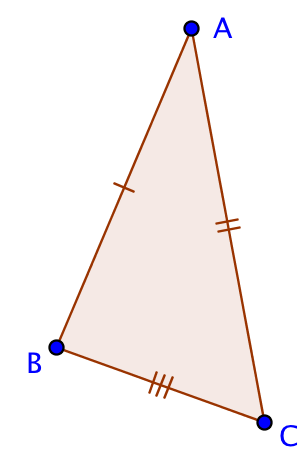 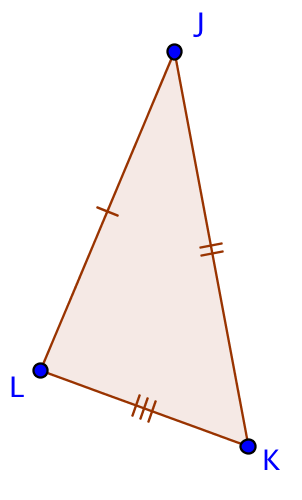 Triangle #1Triangle #2Proof5.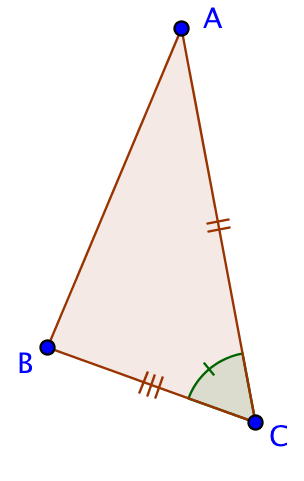 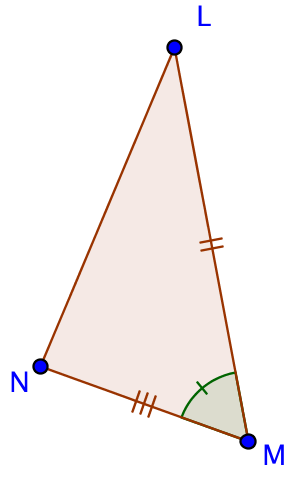 6.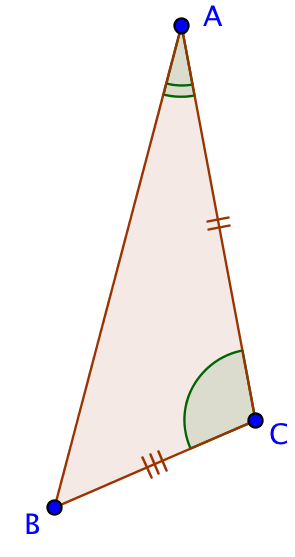 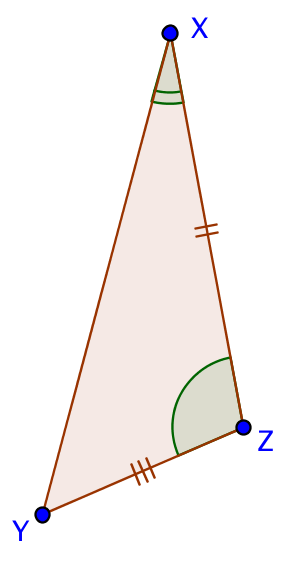 7.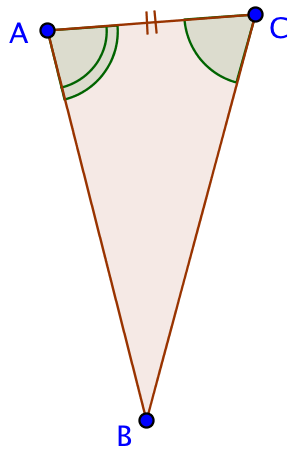 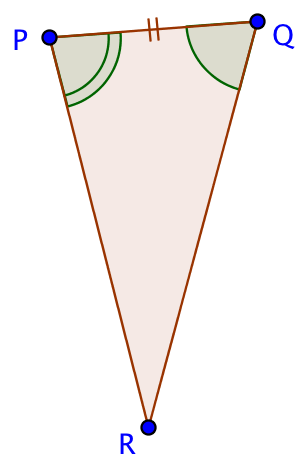 8.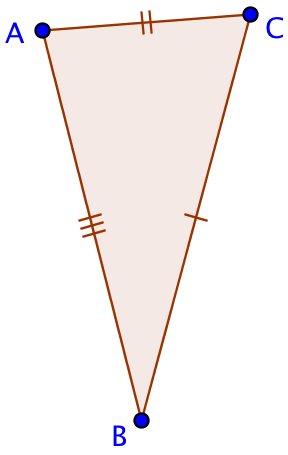 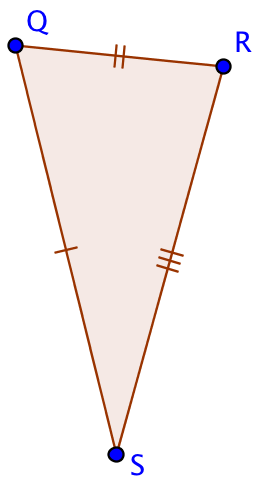 Triangle #1Triangle #2Proof9.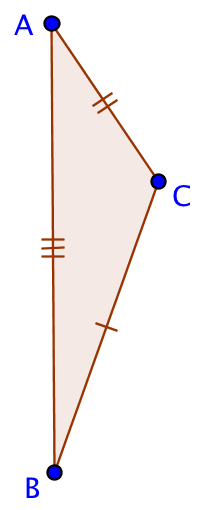 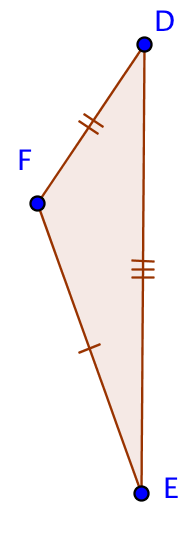 Prove:  10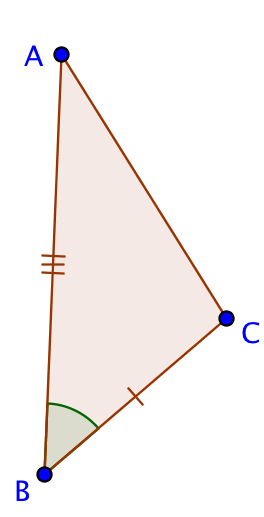 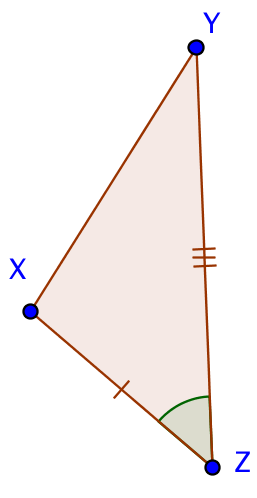 Prove:  11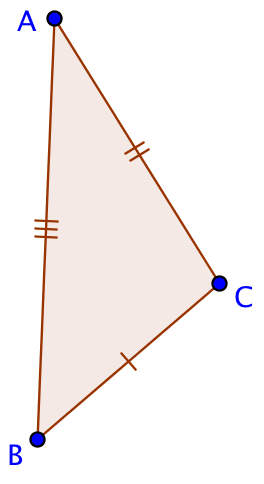 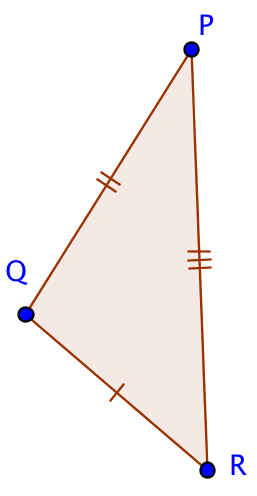 Prove:  12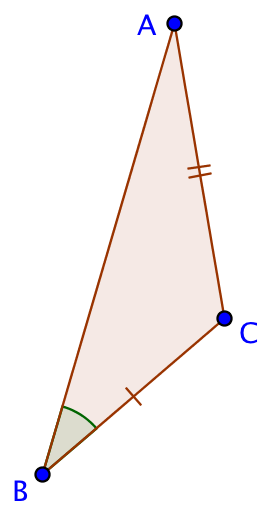 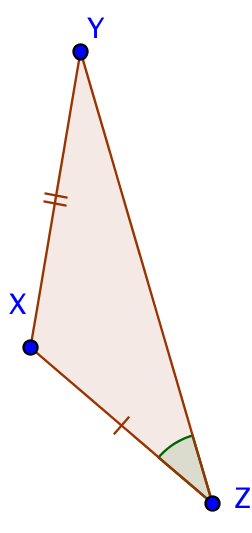 Prove:  